ПЕРСПЕКТИВНЫЙ ПЛАН РАБОТЫ НАСТАВНИКА –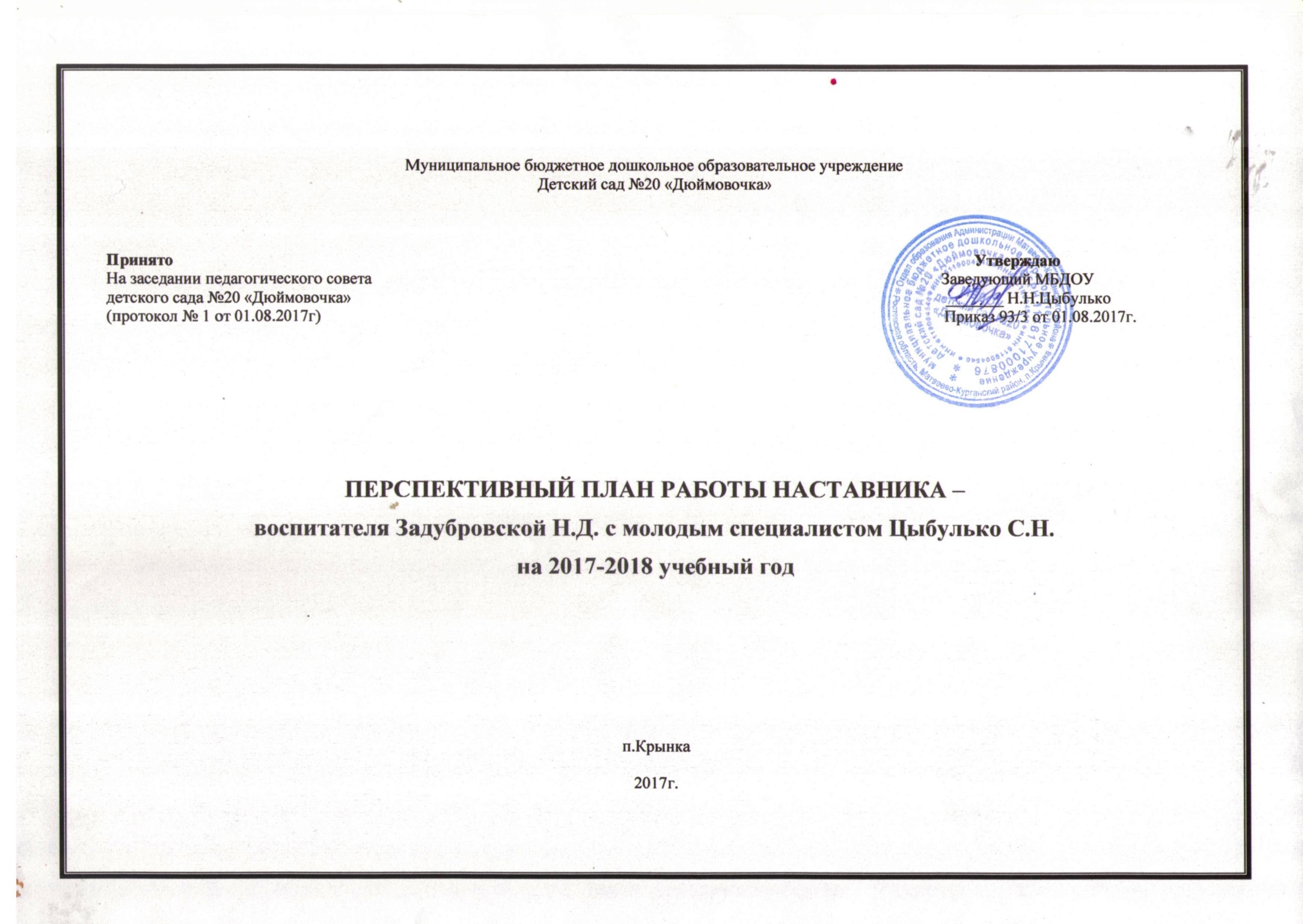 воспитателя Задубровской Н.Д. с молодым специалистом Цыбулько С.Н.на 2017-2018 учебный годНачинающий педагог ФИО:   Цыбулько Светлана НиколаевнаДолжность:  воспитательПедагог-наставник ФИО:  воспитатель первой квалификационной категории Задубровская Наталья ДмитриевнаМесяцСодержание работыМетод   работыСЕНТЯБРЬ1. Диагностика проблем педагога.2.Оформление документации воспитателя ДОУ в соответствии с ФГОС.3. Планирование образовательного процесса в рамках комплексно - тематического планирования в условиях введения ФГОС ДОАнкетирование. Консультация и ответы на интересующие вопросы.Проверка документации.ОКТЯБРЬ           1. Выбор темы по самообразованию.2.Ознакомление с нормативно - правовой базой.3. МониторингКонсультация, оказание помощи и ответы на интересующие вопросы.Подбор методической литературы по теме самообразованияЗнакомство с основными документами, регламентирующими деятельность ДОУ.Помощь в проведении мониторингаНОЯБРЬ           1. Методика проведения детских праздников.2. Планирование работы с родителями, нетрадиционные формы взаимодействия. 3.Оформление наглядной информации для родителей.Помощь в подготовке и организации осеннего праздника. Наблюдение занаставником в роли ведущей.Консультация и помощь в составлении плана  работы с родителями, подбор материала для родителей.ДЕКАБРЬ1.Изучение методики проведения организованной образовательной деятельности по ИЗО в средней.группе.2. Беседа « Как провести эффективное занятие».Посещение занятий молодого специалиста. Обсуждение. Помощь.Секреты мастерстваЯНВАРЬ           1. Организация индивидуальной работы с детьми.  2. Роль игры в развитии дошкольниковПомощь в составлении плана индивидуальной работы с детьми. Консультации наставника, наблюдение за работой молодого специалиста - совместная игровая деятельность.ФЕВРАЛЬ1. Основные проблемы в педагогической деятельности молодого специалиста.        2. Использование современных здоровьесберегающих технологий.Консультация и решения выхода из этих проблем.Консультация и ответы на интересующие вопросы. МАРТ1.Просмотр  конспекта и  проведение организованной образовательной деятельности молодым специалистом.2. Использование в работе ИКТ.Обсуждение.Консультация, использование презентаций в работе с детьми и родителями.АПРЕЛЬ1. Причины возникновения  конфликтных ситуаций и их урегулирование в процессе  педагогической деятельности.2. Подготовка к мониторингу развития детей.   Обсуждение и консультирование молодого педагога по этой теме.Оказание помощи. Контроль.МАЙ1. Подготовка к летне – оздоровительному периоду.2. Подведение итогов работы.Консультация и ответы на интересующие вопросы.Самоанализ молодого воспитателя.